/ s·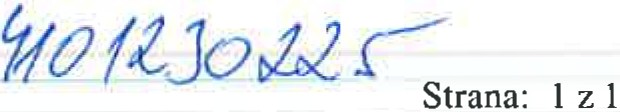  	Objednávka  č.: 0230100313 I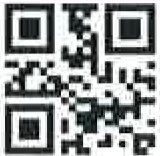 Odběratel:	Ústav dějin umění AV ČR, v.v.i.M	Husova 352/4o	11O 00 PRAHA 1oPID:Smlouva:UOU20231888; #	,<._ .JM	r.UDUČeská republikaČíslo účtu: Peněžní ústav:OITAV DtJIN UMtN(	Dodavatel:DIČ: IČ:CZ68378033 68378033IČ:	48102385	DIČ:	CZ5904121058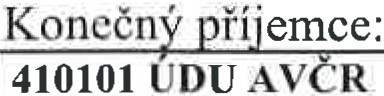 Místo dodání: Způsob dopravy: Dodací podmínky:Dodejte:PoložkaForma úhrady: PříkazemTermín úhrady:Referenční číslodoprava  do Polska 20. 9. -  23.9.2023Množství	MJCena/MJ vč. DPH	Celkem vč. DPHparkovné1,00ks	58 500,00  Kč58 500,00 Kč1,00	ks	2 000,00 Ke	2 000,00 KčPředpokládaná cena celkem (včetně DPH):	60 500,00 Kč Datum vystavení:  10.09.2023Vystavil:	<:):!	ria:tia..v,Interní údaje objednatele: 410101 I 100 I 888899 Čerpání FKSP I 0800   Deník: 1 I Provozni objedn  vk  •Zpracováno systémem iFIS  na databázi O RACLE (R)